New York City College of Technology, CUNY CURRICULUM MODIFICATION PROPOSAL FORMThis form is used for all curriculum modification proposals. See the Proposal Classification Chart for information about what types of modifications are major or minor.  Completed proposals should be emailed to the Curriculum Committee chair.Please include all appropriate documentation as indicated in the Curriculum Modification Checklist.For each new course, please also complete the New Course Proposal and submit in this document.Please submit this document as a single .doc or .rtf format.  If some documents are unable to be converted to .doc, then please provide all documents archived into a single .zip file.ALL PROPOSAL CHECK LISTEXISTING PROGRAM MODIFICATION PROPOSALSTitle of ProposalInterdisciplinary Information Design (ID2)Date2/25/23Major or MinorMajorProposer’s NameAnne LeonhardtDepartmentARCHDate of Departmental Meeting in which proposal was approved1/25/23Department Chair NameSanjive VaidyaDepartment Chair Signature and Date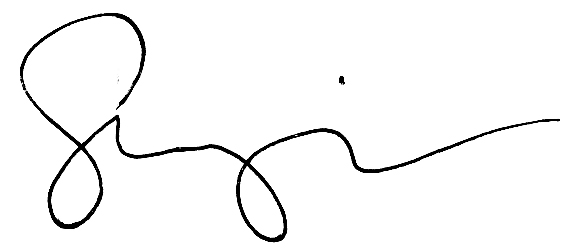 Academic Dean NameGerarda ShieldsAcademic Dean Signature and Date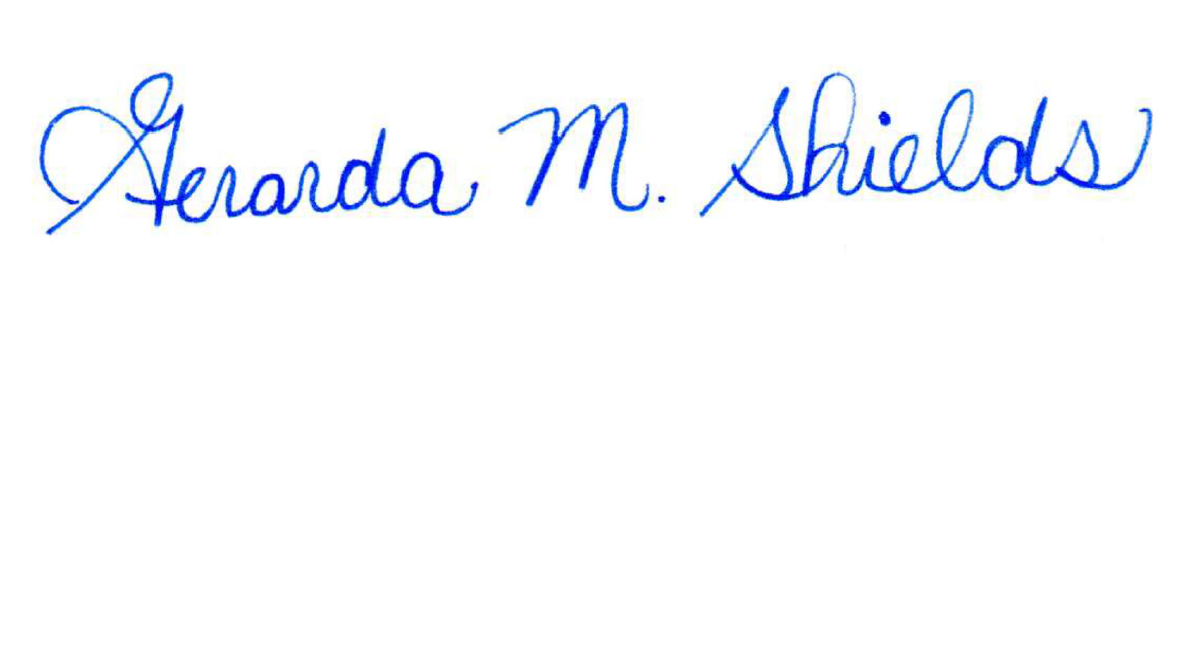 Brief Description of Proposal(Describe the modifications contained within this proposal in a succinct summary.  More detailed content will be provided in the proposal body.Every day, we are overloaded with a seemingly endless flow of information — social media feeds, news, advertising, emails, text messages. How do we know which information to pay attention to? Information design helps us navigate and understand our data-rich world. This interdisciplinary course explores how the information design process transforms data into meaning. Through hands-on, collaborative projects that highlight approaches from Computer Science, Communication Design, and Architecture, students will investigate the history and theory behind effective information design while employing user-centered practices.Brief Rationale for Proposal(Provide a concise summary of why this proposed change is important to the department.  More detailed content will be provided in the proposal body).  Given the rapid growth and ubiquity of information and data, an introductory overview course on information design, that delves into its history and theory has great importance generally, but has not yet been developed. An interdisciplinary approach is ideal for such a course that highlights both the computer science and graphic aspects, as well as the social and cultural aspects and ramifications, of how information is created.  The target audience is design (ARCH and COMD) as well as CST students, in the first and second years of their studies, who will need an ID course and who would benefit from a course closely related to their subject matter. The course would fulfill the CUNY Pathways “Scientific World,” and also is open to students from across the college. This Information Design course would provide a solid foundation for the ARCH Design and technical analysis courses offered from the 2nd year on, and upper level CST and COMD curriculum. It is expected that one 22-seat section would run per semester; the college has qualified professors for teaching as the principal instructor and guest lecturers. The course does not require new resources, and there are not course overlaps with existing curriculum.  Proposal History(Please provide history of this proposal:  is this a resubmission? An updated version?  This may most easily be expressed as a list).New course proposalCompleted CURRICULUM MODIFICATION FORM including:Brief description of proposalRationale for proposalDate of department meeting approving the modificationChair’s SignatureDean’s SignatureEvidence of consultation with affected departmentsList of the programs that use this course as required or elective, and courses that use this as a prerequisite.Documentation of Advisory Commission views (if applicable).Completed Chancellor’s Report Form.Documentation indicating core curriculum requirements have been met for new programs/options or program changes. Detailed rationale for each modification (this includes minor modifications)